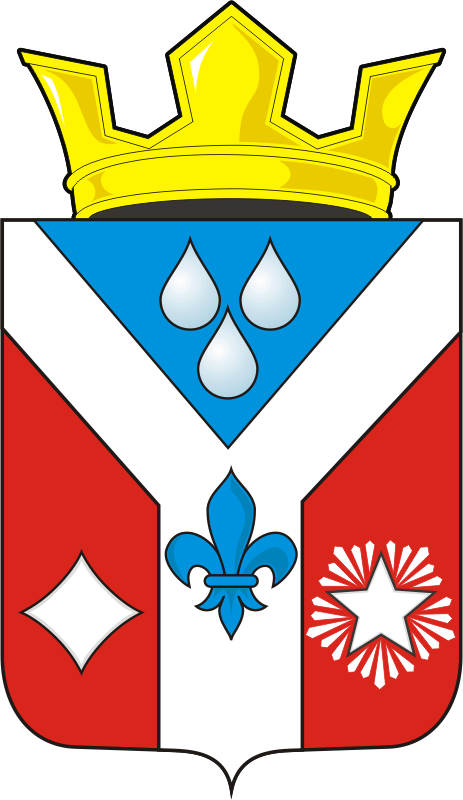   СОВЕТ ДЕПУТАТОВ МУНИЦИПАЛЬНОГО ОБРАЗОВАНИЯГАВРИЛОВСКИЙ  СЕЛЬСОВЕТ САРАКТАШСКОГО РАЙОНАОРЕНБУРГСКОЙ ОБЛАСТИТРЕТИЙ СОЗЫВРЕШЕНИЕСорок второго заседания Совета депутатовмуниципального образования Гавриловский сельсоветтретьего созыва19.03.2019 г.                                                                                            № 140 О заключении договора купли-продажи земельного участка       Руководствуясь Земельным кодексом Российской Федерации от 25 октября 2001 г. № 136-ФЗ, Федеральным законом от 6 октября 2003 г. № 131-ФЗ «Об общих принципах организации местного самоуправления в Российской Федерации», Федеральным законом от 24 июля 2002 года N 101-ФЗ «Об обороте земель сельскохозяйственного назначения» на основании Устава муниципального образования Гавриловский сельсовет Саракташского района Оренбургской области, рассмотрев заявление ИП главы К(Ф)Х Теряева Сергея Владимировича от 27.02.2019 г. № 25Совет депутатов Гавриловского сельсовета РЕШИЛ:  1. Заключить договор купли-продажи с ИП главой К(Ф)Х Теряевым Сергеем Владимировичем на земельный участок, находящийся в муниципальной собственности муниципального образования Гавриловский сельсовет общей площадью  56,8 га., кадастровый номер 56:26:0000000:25, вид разрешенного использования – для сельскохозяйственного использования, расположенный по адресу: Оренбургская область, Саракташский район, Гавриловский сельсовет, АО «Правда», за 556552 (пятьсот пятьдесят шесть тысяч пятьсот пятьдесят два) рубля  без проведения торгов .                        2. Главе Гавриловского сельсовета Варламовой Елене Ивановне подготовить и обеспечить подписание договора купли-продажи земельного участка, указанного в пункте 1 настоящего решения. 3. Контроль за исполнением данного решения возложить на постоянную планово-бюджетную  комиссию (Жанзакова А.Т.)4. Решение вступает в силу после его принятия и подлежит размещению на официальном сайте муниципального образования Гавриловский сельсовет в сети «Интернет».Председатель Совета депутатовГлава муниципального образования                                  Е.И. ВарламоваРазослано: прокуратуре района, постоянной планово-бюджетной  комиссии (Жанзакова А.Т.), в дело.